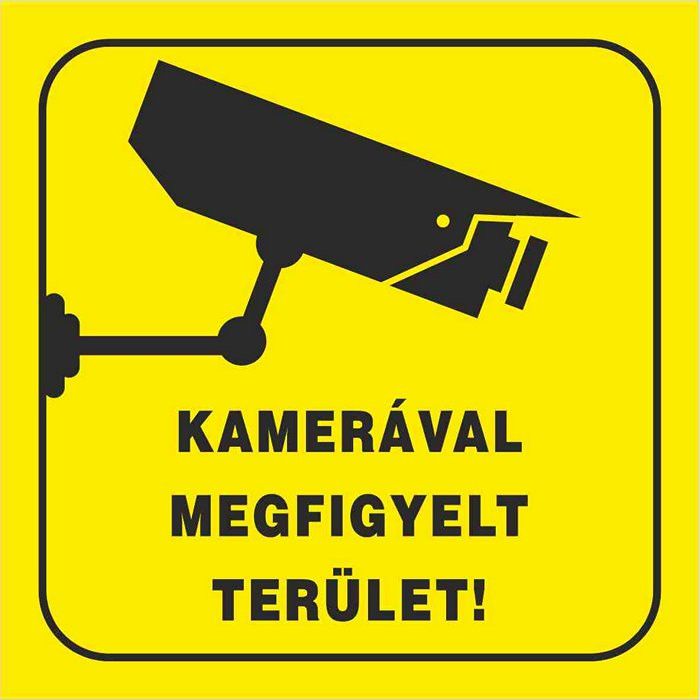 A Fővárosi Katasztrófavédelmi Igazgatóság – mint adatkezelő szerv – az Európai parlament és a Tanács a természetes személyeknek a személyes adatok kezelése tekintetében történő védelméről és az ilyen adatok szabad áramlásáról, valamint a 95/46/EK rendelet hatályon kívül helyezéséről szóló (EU) 2016/679 rendelete (a továbbiakban: GDPR) 6. cikk (1) bekezdés e) pontja, valamint a katasztrófavédelemről és a hozzá kapcsolódó egyes törvények módosításáról szóló 2011. évi CXXVIII. törvény 79/A. § (2) bekezdés a)—b) pontja alapján a katasztrófavédelem kezelésében lévő létesítmények területét határoló külső falakon és a kapuknál képfelvevőt helyezett el, és felvételt készít. A képfelvételt az adatkezelő szerv a képfelvétel készítésétől számított 30 napig őrzi meg.  Az adatok kezelésével összefüggő, a GDPR 13. cikk (1) bekezdés szerinti tájékoztató az FKI honlapján, az Adatkezelési tájékoztatóban érhető el. Az adatkezelő a GDPR 6. cikk (1) bekezdés e) pontja alapján, a Kat. tv. 79/A. § (1)-(4) bekezdésében meghatározottak szerint az FKI kezelésében lévő létesítmények rendjének és jogszerű működésének védelme, illetve az abban tartózkodók biztonsága érdekében a létesítmény folyosóin, a közös használatú – a megfigyelés elől az emberi méltóság védelme érdekében el nem zárt – helyiségeiben, valamint a létesítmények területét határoló külső falakon és kapuknál a katasztrófavédelem képfelvételt helyezhet el és felvételt készíthet.A Hszt. 104.§ (1) bekezdése, valamint 288/J.§ (1) bekezdése, illetve az Mt. 11/A.§ (1) bekezdése lehetőséget ad a munkáltatónak a technikai ellenőrzés végrehajtására. A kezelt adatok tekintetében az adathordozhatósághoz való jog nem gyakorolható.Az adatkezeléssel kapcsolatos részletes belső normatív szabályozás az FKI székhelyének épületébe történő be- és kiléptetés szabályit is magában foglaló házirendről szóló FKI intézkedésben szerepel.Az FKI épületeiben és épületein az alábbi helyszíneken kerültek elhelyezésre kamerák: A képfelvevő berendezések üzemeltetője az FKI Gazdasági Igazgató-helyettesi Szervezet Informatikai Osztály.Az adatkezeléssel összefüggésben az adatkezelést végző szerv adatvédelmi tisztviselőjén keresztül:tájékoztatást kérhet az adatkezelésről, hozzáférést kérhet a rá vonatkozóan kezelt adatokhoz,pontatlan adatok esetén helyesbítést vagy a hiányos adatok kiegészítését kérheti,adatai kezelése ellen tiltakozhat,a hozzájárulása alapján kezelt adatok törlését kérheti,az adatkezelés korlátozását kérheti. A katasztrófavédelmi adatkezelő szervek tekintetében az adathordozhatósághoz való jog nem gyakorolható.Az érintett tájékoztatás kérése alapján – amennyiben az nem esik törvényben meghatározott érdekből korlátozás alá – megismerheti, hogy személyes adatainak kezelése folyamatban van-e a katasztrófavédelmi szervnél és jogosult arra, hogy a rá vonatkozóan kezelt adatok kapcsán tájékoztatást kapjon arról, hogy:milyen célból kezeli,mi jogosítja fel az adatok kezelésére (jogalapjáról),mikortól és meddig kezeli az adatokat (időtartamáról),milyen adatokat kezel, és azok másolatát az érintett rendelkezésére bocsátja,a személyes adatok címzettjeiről, illetve a címzettek kategóriáiról,harmadik országba vagy nemzetközi szervezet részére történő továbbításról,amennyiben azokat nem az érintettől gyűjtötte, akkor az adatok forrásáról,az adatkezeléssel összefüggő érintetti jogairól,jogorvoslati lehetőségeiről.A tájékoztatás iránti és hozzáférésre irányuló kérelmekre az adatkezelő szerv legkésőbb 30 napon belül válaszol. Az érintett által a róla kezelt személyes adatokról kért további másolatokért az adatkezelő szerv az adminisztratív költségeken alapuló, ésszerű mértékű díjat számíthat fel. Egyes esetekben törvényi rendelkezések alapján a tájékoztatást az FKI megtagadhatja, ekkor a válaszban minden esetben szerepel a tájékoztatás megtagadását megalapozó törvényi rendelkezés, illetve az igénybe vehető jogorvoslati lehetőség.Az adat helyesbítésének kérése esetén a módosítani kívánt adat valóságát az érintettnek alá kell támasztania, és igazolnia kell azt is, hogy valóban az arra jogosult személy kéri a változtatást. Az adatkezelő szerv csak így tudhatja megítélni azt, hogy az új adat valós-e, és ha igen, akkor módosíthatja-e a régit. Amennyiben nem egyértelmű, hogy a kezelt adat helyes-e vagy pontos-e, akkor az adatkezelő szerv az adatot nem helyesbíti, csak megjelöli, azaz jelzi, hogy azt az érintett kifogásolta. Az adatkezelő a kérés hitelességének megerősítését követően, indokolatlan késedelem nélkül helyesbíti a pontatlan személyes adatokat, illetve kiegészíti a kérelemmel érintett adatokat. Erről az adatkezelő az érintettet értesíti.Adatkezelés korlátozására irányuló kérelemnek az adatkezelő akkor tesz eleget, ha az alábbiak közül valamelyik teljesül: az érintett vitatja a személyes adatok pontosságát, ez esetben a korlátozás arra az időtartamra vonatkozik, amely lehetővé teszi, hogy az adatkezelő ellenőrizze a személyes adatok pontosságát;az adatkezelés jogellenes, és az érintett ellenzi az adatok törlését, és ehelyett kéri azok felhasználásának korlátozását;az adatkezelőnek már nincs szüksége a személyes adatokra adatkezelés céljából, de az érintett igényli azokat igények előterjesztéséhez, érvényesítéséhez vagy védelméhez, vagyis a rá vonatkozó adatkezelés ellen.Ha az adat korlátozás alá esik, akkor a személyes adatokat a tárolás kivételével csak:az érintett hozzájárulásával;jogi igények előterjesztéséhez, érvényesítéséhez vagy védelméhez;más természetes vagy jogi személy jogainak védelme érdekében; az Európai Unió, illetve valamely tagállam fontos közérdekéből lehet kezelni. Az adatkezelő az adatkezelés korlátozásának feloldásáról előzetesen tájékoztatja az érintettet. Az érintett jogosult arra is, hogy a saját helyzetével kapcsolatos okokból bármikor tiltakozzon személyes adatainak az adatkezelőre ruházott közhatalmi jogosítványgyakorlásának keretében végzett, feladata végrehajtásához szükséges adatok kezelése, valamint a jogos érdeken alapuló adatkezelés ellen. Ebben az esetben az adatkezelő a személyes adatokat nem kezelheti tovább, kivéve, ha bizonyítja, hogy az adatkezelést olyan kényszerítő erejű jogos okok indokolják, amelyek elsőbbséget élveznek az érintett érdekeivel, jogaival és szabadságaival szemben, vagy amelyek jogi igényei előterjesztéséhez, érvényesítéséhez vagy védelméhez kapcsolódnak.Olyan adatnak a törlését vagy zárolását az adatkezelő nem végezheti el, aminek a kezelésére közhatalom gyakorlása, jogi kötelezettsége teljesítése keretében van szükség, vagy jogi igények előterjesztéséhez, érvényesítéséhez, illetve védelméhez kezel, ezt az adatot ugyanis kötelező használnia, nyilvántartania. A törlésről vagy zárolásról az adatkezelő az érintettet tájékoztatja. Amennyiben az érintett úgy ítéli meg, hogy az adatkezelés a GDPR rendelkezéseibe ütközik, illetve sérelmesnek véli azt, ahogy az adatkezelő a személyes adatait kezeli, akkor célszerű az FKI adatvédelmi tisztviselőjét (1081 Budapest, Dologház u. 1.; telefon: 459-2300/93004; email: zoltan.cseh@katved.gov.hu) megkeresni a panaszával. Ha a panaszára kapott válasz ellenére továbbra is sérelmezi azt, ahogy az adatkezelő kezeli az adatait, vagy közvetlenül az adatvédelmi hatósághoz szeretne fordulni, akkor bejelentéssel élhet a Nemzeti Adatvédelmi és Információszabadság Hatóságnál (1125 Budapest, Szilágyi Erzsébet fasor 22/c; postacím: 1530 Budapest, Pf.: 5.; email: ugyfelszolgalat@naih.hu; honlap: www.naih.hu).Lehetősége van adatinak védelme érdekében bírósághoz fordulni, amely az ügyben soron kívül jár el. Ebben az esetben szabadon eldöntheti, hogy a lakóhelye vagy a tartózkodási helye szerinti törvényszéknél (http://birosag.hu/torvenyszekek) nyújtja-e be keresetét. A területileg illetékes törvényszékeket megkeresheti a https://birosag.hu/ugyfelkapcsolati-portal/birosag-kereso oldalon.  Adatkezelő szervFővárosi Katasztrófavédelmi Igazgatóság (a továbbiakban: FKI)Adatkezelés megnevezéseObjektumvédelmi kamerarendszer működtetéseAdatkezelés jogalapjaAz FKI székhelye belső és külső rendjének, jogszerű működésének védelme, illetve az ott tartózkodók biztonságának garantálásaAdatkezelés jogalapja1.Az Európai Parlament és a Tanács a természetes személyeknek a személyes adatok kezelése tekintetében történő védelméről és az ilyen adatok szabad áramlásáról, valamint a 95/46/EK rendelet hatályon kívül helyezéséről szóló (EU) 2016/79 rendelete (a továbbiakban: GDPR) 6. cikk (1) bekezdés e) pontja. 2.A katasztrófavédelemről és a hozzá kapcsolódó egyes törvények módosításáról szóló 2011. évi CXXVIII. törvény 79/A.§ (2) bekezdés a)—b)pontja.3.A rendvédelmi feladatokat ellátó szervek hivatásos állományának szolgálati jogviszonyáról szóló 2015. évi XLII. törvény 104.§ (1) bekezdése.4.A munka törvénykönyvéről szóló 2012. évi I. törvény 11/A.§ (1) bekezdése.Érintettek kategóriáiAz FKI székhelyébenállandó belépési engedéllyel (kártya) rendelkező személyek,napi belépési engedéllyel rendelkező személyek,igazgatásrendészeti ügyintézéscéljából érkező személyek,kulcsdoboz felvételére jogosult személyek,ügyfélszolgálati irodára érkező személyek,parkolást igénybe vevő személyek,garázsból gépjárművel közlekedő személyek,kültéri kamera látószögébe került személyek.Személyes adatok kategóriáiA kamera látóterébe kerülő személyről készült felvétel, a felvétel során tanúsított magatartása.CímzettekA készített felvétel, illetve az abban szereplő személyes adat hatósági eljárás lefolytatása céljából,az érintett személy jogainak gyakorlása érdekében az adott ügyben eljáró szerveknek, illetve az érintettnek továbbítható.Adatfeldolgozó neve, képviselőjeNincsHarmadik országba, nemzetközi szervezet számára történő továbbításNincsTárolás időtartama, törlési határidőA 2011. évi CXXVIII. törvény 79/A.§ (8) bekezdése, valamint a Hszt. 104.§ (6) bekezdés szerint a rögzítést követő harminc nap.Adatbiztonsági intézkedések általános leírásaAz FKI Informatikai Biztonsági Szabályzatában meghatározottak szerint.objektummegnevezéselhelyezésadatkezelés céljaFKITeherkapukültérvagyonvédelemFKITeherkapu utca felölkültérvagyonvédelemFKI08 HTP személybejárat utca felőlbeltérbiztonságFKIUdvar 1.kültérvagyonvédelemFKI08 HTP személybejárat udvar felőlbeltérbiztonságFKIFKI személybejárat utca felőlbeltérbiztonságFKIFKI személybejárat udvar felőlbeltérbiztonságFKISzertárak utca felőlkültérvagyonvédelemFKIFKI személybejárat utca felőlkültérvagyonvédelemFKIUdvar 2.kültérvagyonvédelemFKI08HTP pince raktárbeltérvagyonvédelemFKIFogorvos rendelő röntgenbeltérbiztonságFKIFogorvos rendelő röntgenbeltérbiztonságFKISzerverszoba pincebeltérbiztonságFKISzerverszoba pincebeltérbiztonságFKI08HTP személybejárat kaputelefonkültérvagyonvédelemFKI08HTP teherkapu kaputelefonkültérvagyonvédelemFKIrendszám rögzítés kifelé iránybankültérgépjármű beléptetést segítő kameraFKIrendszám rögzítés befelé iránybankültérgépjármű beléptetést segítő kameraFKI08HTP szertárak udvar felőlkültérvagyonvédelemFKI08HTP szertárak udvar felőlkültérvagyonvédelemFKISzerverszoba C épületbeltérbiztonságBudavárudvarkültérbiztonságBudavárSzemélykapu utca felőlkültérbiztonság02 HTPSzertár utca felőlkültérbiztonság02 HTPSzertár udvar felőlkültérbiztonság02 HTPUdvarkültérbiztonság02 HTPSzertár utca felőlkültérbiztonság02 HTPTeherkapukültérbiztonság02 HTPSzemélykapu kaputelefonkültérvagyonvédelem02 HTPTeherkapu kaputelefonkültérvagyonvédelem02 HTPSzemélykapu utca felőlkültérbiztonság03HTPSzemélykapu utca felőlkültérbiztonság03HTPSzertár utca felőlkültérbiztonság03HTPSzemélykapu belsőbeltérbiztonság03HTPSzertár udvar felőlkültérbiztonság03HTPUdvarkültérbiztonságMegyerSzertár udvar felőlkültérbiztonságMegyerUdvarkültérbiztonságMegyerSzertár udvar felőlkültérbiztonságMegyerUdvarkültérbiztonságMegyerRaktar udvar felőlkültérvagyonvédelemMegyerRaktarkültérvagyonvédelemMegyerParkolókültérbiztonságMegyerTeherkapukültérbiztonság04HTPTeherkapu kaputelefonkültérvagyonvédelem04HTPSzemélykapu kaputelefonkültérvagyonvédelem04HTPUdvarkültérbiztonság04HTPUdvarkültérbiztonság04HTPTeherkapukültérbiztonság04HTPSzertár utca felőlkültérbiztonság04HTPSzertárbeltérbiztonság04HTPSzertárbeltérbiztonság04HTPSzertárbeltérbiztonság04HTPSzertár utca felőlkültérbiztonságBelvárosSzertár utca felőlkültérbiztonságBelvárosSzertár utca felőlkültérbiztonságBelvárosSzertár udvar felőlkültérbiztonság09HTPTeherkapukültérbiztonság09HTPSzertár udvar felőlkültérbiztonság09HTPUdvarkültérbiztonság09HTPSzertár utca felőlkültérbiztonság09HTPUdvarkültérbiztonság09HTPSzertárbeltérbiztonság09HTPSzemélykapu belsőbeltérbiztonság10HTPSzertár utca felőlkültérbiztonság10HTPSzemélykapu utca felőlkültérbiztonság10HTPFsz udvari bejáratbeltérbiztonság10HTPSzemélykapu kaputelefonkültérvagyonvédelem10HTPMúzeum kaputelefonkültérvagyonvédelem10HTP1em folyosóbeltérvagyonvédelem10HTPKonyhabeltérvagyonvédelem10HTPTeherkapu kaputelefonkültérbiztonság10HTPÉtkezőbeltérvagyonvédelem10HTPSzertár udvar felőlkültérbiztonság10HTPMúzeum utca felőlkültérvagyonvédelem10HTPMúzeum utca felőlkültérvagyonvédelem10HTPTeherkapukültérbiztonság10HTPFsz folyosóbeltérbiztonság10HTPMúzeum udvarkültérvagyonvédelem10HTPParkolókültérbiztonság11HTPSzemélykapu kaputelefonkültérvagyonvédelem11HTPTeherkapu kaputelefonkültérvagyonvédelem11HTPSzemélykapubeltérbiztonság11HTPHátsó személykapu utca felőlkültérbiztonság11HTPUdvarkültérbiztonság11HTPSzertár udvar felőlkültérbiztonság11HTPFsz udvari bejáratkültérbiztonság11HTPParkolókültérbiztonság11HTPTeherkapukültérbiztonság11HTPSzertár utca felőlkültérbiztonság13HTPParkoló kaputelefonkültérvagyonvédelem13HTPSzemélykapu kaputelefonkültérvagyonvédelem13HTPTeherkapu kaputelefonkültérvagyonvédelem13HTPFekete öltözőbeltérbiztonság13HTPSzertár utca felőlkültérbiztonság13HTPSzertárbeltérbiztonság13HTPSzemélykapu utca felőlkültérbiztonság13HTPSzertár utca felőlkültérbiztonság13HTPHátsó udvarkültérbiztonság13HTPSzertárbeltérbiztonság13HTPFekete öltözőbeltérbiztonság13HTPSzertár udvar felőlkültérbiztonság13HTPTeherkapu előtérkültérbiztonság13HTPTeherkapukültérbiztonság14HTPSzertár utca felőlkültérbiztonság14HTPSzertár utca felőlkültérbiztonság14HTPTeherkapukültérbiztonság14HTPUdvarkültérbiztonság17HTPUdvarkültérbiztonság17HTPSzertár utca felőlkültérbiztonság17HTPParkolókültérbiztonság17HTPTeherkapukültérbiztonság19HTPMosóbeltérbiztonság19HTPKülső parkolóbeltérbiztonság19HTPSzertár utca felőlkültérbiztonság19HTPUdvar balkültérbiztonság19HTPTeherkapukültérbiztonság19HTPSzertárbeltérbiztonság19HTPUdvar jobbkültérbiztonság19HTPSzertárbeltérbiztonság19HTPAula személykapunálbeltérbiztonság19HTPParkolókültérbiztonság20HTPSzertár utca felőlkültérbiztonság20HTPUdvarkültérbiztonság20HTPTeherkapukültérbiztonság20HTPSzertár udvar felőlkültérbiztonság20HTPHátsó udvarkültérbiztonság20HTPSzertárbeltérbiztonság20HTPSzemélykapu utca felőlkültérbiztonság20HTPSzertár utca felőlkültérbiztonság21HTPFsz udvari bejáratkültérbiztonság21HTPTeherkapu keletkültérbiztonság21HTPSzertár utca felőlkültérbiztonság21HTPSzertár udvar felőlkültérbiztonság21HTPSzertár utca felőlkültérbiztonság21HTPTeherkapu nyugatkültérbiztonság21HTPSzemélykapu kaputelefonkültérvagyonvédelem21HTPTeherkapu kaputelefonkültérvagyonvédelemBudafokSzertár utca felőlkültérbiztonságBudafokSzertár udvar felőlkültérbiztonságBudafokSzemélykapubeltérbiztonságBudafokParkolókültérbiztonságBudafokTeherkapukültérbiztonságBudafokUdvarkültérbiztonság